West Moors Middle School – Y6 Curriculum Map Area of learningTermly Overview Termly Overview Termly Overview Area of learningAutumnSpringSummerEnglish (7h)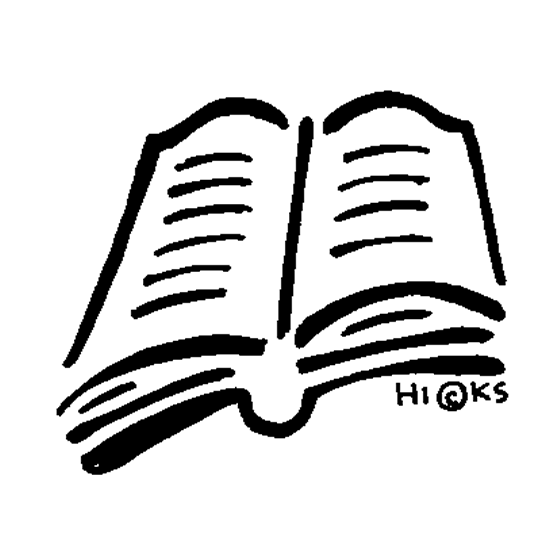 BoosterMystery WritingGuided Reading: Pig Heart Boy, Wonder & Silver SwordJournalistic Writing BiographyDiscursive WritingGuided Reading: Pig Heart Boy, Wonder & Silver SwordLetters of ComplaintNon-chronological ReportsKensuke’s KingdomPoetry by Heart Guided Reading: Pig Heart Boy, Wonder & Silver SwordMaths (6h)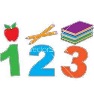 Place valueFour operationsOrder of operationFractions and percentagesShape, space and measureAnglesMean and RatioProblem SolvingGeometrical constructionPhysical Education (2h)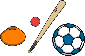 BasketballTag RugbyBadminton FootballGymnasticsIndoor Hockey/Indoor AthleticsNetballCricket/RoundersCricket/RoundersAthleticsTennisPSHE 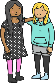 (1h)Being Me in My WorldCelebrating DifferenceDreams and GoalsHealthy MeRelationshipsChanging MeCross-Curricular LearningVenturesome VikingsMighty MountainsTitanic TragedyScience (2h) 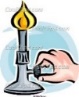 Forces Evolution Changing statesElectricity ClassificationGrowth and developmentArt (1h) 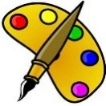 Exploring Viking artCreate a Viking inspired warrior helmetMountain Landscapes – German landscapesWater project – Painting and collageDT (1h) 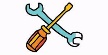 Vikings Model village Textiles - teddyComputing (1h) 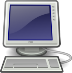 Networks and DatabasesProgrammingMediaHumanities (1h) History 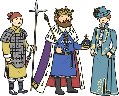 Vikings The History of Mountains Titanic Tragedy Humanities (1h)Geography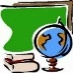 Scandinavia MountainsTitanic Humanities (1h)RE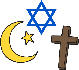 Christianity  Christianity  Christianity  Spanish (1h) 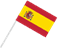 Family & PetsPersonality & descriptionsHobbies & opinionsFood & DrinkBody & HealthMusic 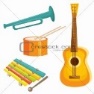 (1h) Magic HandsMood FoodWe Will Remember ThemChristmas CrackersThe Lost PlanetMilonga MomentosMountain Kings and River QueensMy Heart Will Go OnWhole School Production